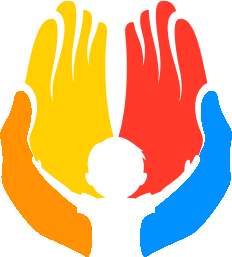    Mateřská škola Svitavy, Milady Horákové 27   Milady Horákové 1988/27, 568 02 Svitavy   IČO: 70 99 30 33                                                       E-mail: ms.horakove@svitavy.czReg. číslo (přidělí škola): Žádost o přijetí dítěte k předškolnímu vzděláváníŽádám o přijetí dítěte                                                      , narozeného                                                      ,trvalé bydliště k předškolnímu vzdělávání v  MŠ Svitavy, Milady Horákové 27                      ve  školním roce 2024/2025.Zákonný zástupce dítěte:Jméno a příjmení:	Datum narození:	Místo trvalého pobytu:  Doručovací adresa (je-li jiná než trvalý pobyt): Telefon:                                          		,   e-mail: Věk dítěte k 31.8 .2024:	Sourozenec v MŠ M. Horákové*:   	□ ANO		□NE	Jméno a třída: Celodenní provoz *:			□ ANO		□NE*Hodící se zaškrtněteČestně prohlašuji, že výše uvedené údaje jsou pravdivé a úplné. Svým podpisem potvrzuji, že jsem byl/a poučen/a o tom, že touto mou žádostí je ve smyslu § 44, odst. 1 zák. č. 500/2004 Sb., správní řád, ve znění pozdějších předpisů (dále jen: „správní řád“) zahájeno správní řízení v předmětné věci. V souladu s nařízením Evropského parlamentu a Rady EU č. 2016/679 – GDPR o ochraně fyzických osob v souvislosti se zpracováním osobních údajů a o volném pohybu těchto údajů dávám svůj souhlas pro zpracování osobních údajů (telefonický kontakt a email) pro naplnění stanoveného účelu: Přijetí k předškolnímu vzdělávání.Ve Svitavách dne …………………………    …………..………………………………….. podpis zákonného zástupce dítěteDále jsem byl/a poučen/a o tom, že jakožto účastník řízení mám tato práva a povinnosti:Dle § 33 správního řádu mám v řízení právo zvolit si zmocněnce. Zmocnění se prokazuje plnou mocí, kterou lze udělit buď písemně, nebo ústně do protokolu.Dle § 36, odst. 1 správního řádu nestanoví-li zákon jinak, jsou účastníci oprávněni navrhovat důkazy a činit jiné návrhy po celou dobu řízení až do vydání rozhodnutí; správní orgán může usnesením prohlásit, dokdy mohou účastníci činit své návrhy.Dle § 36, odst. 2 správního řádu mám právo v řízení vyjádřit své stanovisko. Pokud o to požádáte, správní orgán Vám poskytne informace o řízení, nestanoví-li zákon jinakDle § 36, odst. 3 správního řádu, nestanoví-li zákon jinak, musí být účastníkům řízení před vydáním rozhodnutí ve věci dána možnost vyjádřit se k podkladům rozhodnutí, to se netýká žadatele, pokud se jeho žádosti v plném rozsahu vyhovuje, a účastníka, který se práva vyjádřit se k podkladům rozhodnutí vzdal. Před vydáním rozhodnutí je dána možnost zákonnému zástupci dítěte vyjádřit se k podkladům rozhodnutí, a to dne  10. 5. 2024 od 9.00 – 12.00 hodin v ředitelně školy.Dle § 36, odst. 4 správního řádu účastník nebo jeho zástupce je povinen předložit na výzvu oprávněné úřední osoby průkaz totožnosti, což je doklad, který je veřejnou listinou, v němž je uvedeno jméno, příjmení, datum narození, místo trvalého pobytu a z něhož je patrna i podoba (např. občanský průkaz).Dle § 38 správního řádu mají účastníci a jejich zástupci právo nahlížet do spisu, a to i v případě, že je rozhodnutí ve věci již v právní moci, s tímto právem je spojeno právo činit si ze spisu výpisy a právo na to, aby správní orgán pořídil kopie spisu nebo jeho části.Dle § 50, odst. 2 správního řádu nestanoví-li zvláštní zákon jinak, jsou účastníci povinni při opatřování podkladů pro vydání rozhodnutí poskytovat správnímu orgánu veškerou potřebnou součinnost.Dle § 52 jsou účastníci povinni označit důkazy na podporu svých tvrzení. Správní orgán není návrhy účastníků vázán, vždy však provede důkazy, které jsou potřebné ke zjištění stavu věci.Dle § 62 správní orgán může rozhodnutím uložit pořádkovou pokutu až do výše 50 000 Kč tomu, kdo v řízení závažně ztěžuje jeho postup tím, že se bez omluvy nedostaví na předvolání ke správnímu orgánu, navzdory předchozímu napomenutí ruší pořádek či neuposlechne pokynu úřední osoby.Ve Svitavách dne ………………………… …………………………………………………...podpis zákonného zástupce dítěte